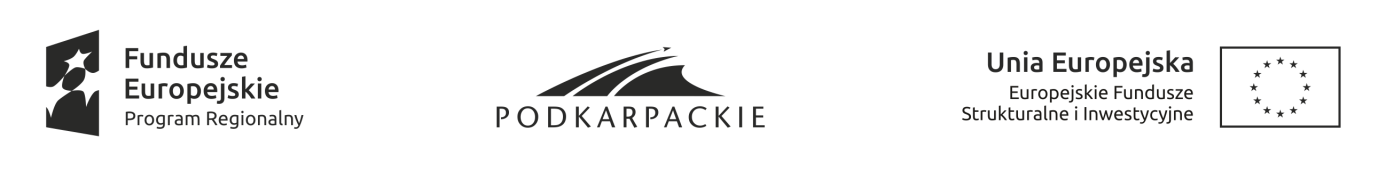 Załącznik nr 2 do „Zasad naboru kandydatów na ekspertów oraz prowadzenia Wykazu kandydatów na ekspertów uczestniczących w wyborze projektów w ramach osi priorytetowych VII-IX Regionalnego Programu Operacyjnego Województwa Podkarpackiego na lata 2014-2020”											WZÓRWniosek o wpis do WykazuJa, niżej podpisany/-a wnioskuję o wpisanie mnie do Wykazu kandydatów na ekspertów Regionalnego Programu Operacyjnego Województwa Podkarpackiego na lata 2014-2020.………………, dnia..........................r.		   	  		…...............................................Miejscowość						                            podpis kandydata na ekspertaDo wniosku załączam: Kwestionariusz osobowy dla kandydata na eksperta wraz z załącznikami.Oświadczenie o niekaralności, o korzystaniu z praw publicznych, zdolności do czynności prawnych oraz niepozostawaniu w stosunku pracy z UMWP lub WUP.Zgodę na zamieszczenie danych osobowych w Wykazie oraz na przetwarzanie danych osobowych ujawnionych przez kandydata na eksperta w procesie tworzenia i prowadzenia Wykazu na potrzeby udziału w wyborze projektów.Oświadczenie o posiadaniu wiedzy w zakresie celów i sposobu realizacji RPO WP 2014-2020.Inne załączniki – (wypełnić zgodnie z ogłoszeniem)Prawdziwość danych zawartych w kwestionariuszu potwierdzam własnoręcznym podpisem. Jestem świadomy odpowiedzialności karnej wynikającej z art. 271 kodeksu karnego, dotyczącej oświadczania nieprawdy co do okoliczności mającej znaczenie prawne.…………………………, dnia..........................r.		   	  .........................................................       Miejscowość						                            podpis kandydata na ekspertaDo kwestionariusza załączam kopie dokumentów potwierdzających informacje zawarte w pkt 2-8 kwestionariusza: (załączniki powinny potwierdzać informacje zawarte w § 2 pkt 2-7 i 8 Zasad naboru. Załączniki należy uszeregować zgodnie z kolejnością wskazaną w kwestionariuszu. Każdy załącznik powinien zostać ponumerowany zgodnie z numerem punktu jaki odpowiada mu w kwestionariuszu. Dokumentami poświadczającymi informacje zawarte w § 2 pkt 2-7 i 8 Zasad naboru mogą być w szczególności: kopie dyplomów, świadectw pracy, referencji, umów o dzieło/zlecenie, zaświadczeń, certyfikatów, rekomendacji, oświadczeń pracodawcy, jak również wykazy projektów związanych z dziedziną przy realizacji, w których kandydat brał udział ze wskazaniem pełnionej funkcji w danym projekcie).Ja niżej podpisany/a:Potwierdzam, że zapoznałem/am się z dokumentem pn.: „Zasady naboru kandydatów na ekspertów oraz prowadzenia Wykazu kandydatów na ekspertów uczestniczących w wyborze projektów w ramach osi priorytetowych VII-IX Regionalnego Programu Operacyjnego Województwa Podkarpackiego na lata 2014-2020", akceptuję jego zapisy i będę się do nich stosował/a.Przyjmuję do wiadomości, iż wpis do Wykazu kandydatów na ekspertów RPO WP 2014-2020, nie przesądza o uczestnictwie w wyborze projektów do dofinansowania w ramach RPO WP 2014-2020 i nie może stanowić dla mnie podstawy do zgłaszania jakichkolwiek roszczeń z tego tytułu.Wyrażam zgodę na wzięcie udziału w badaniach ewaluacyjnych przeprowadzanych na potrzeby RPO WP 2014-2020.Przyjmuję do wiadomości, iż zgodnie z zapisami art. 44 ust. 5 ustawy z dnia 11 lipca 2014 r. o zasadach realizacji programów w zakresie polityki spójności finansowanych w perspektywie finansowej 2014-2020, po zakończeniu procedury wyboru projektów do dofinansowania, czyli po zatwierdzeniu listy projektów spełniających kryteria wyboru projektów, instytucja organizująca konkurs zamieści na swojej stronie internetowej informacje o składzie komisji oceny projektów, w skład której mogę zostać powołany/a.Zobowiązuję się do niezwłocznego informowania IZ RPO WP o wszelkich okolicznościach, które powodują zaprzestanie spełniania wymagań, o których mowa w § 2 Zasad oraz o zmianie nazwiska i danych kontaktowych w tym adresu do korespondencji.…………………………, dnia..........................r.		    . ....................................................................							                             podpis kandydata na ekspertaKWESTIONARIUSZ OSOBOWY DLA KANDYDATA NA EKSPERTA1.Dziedzina, w ramach której składany jest wniosek2. DANE PERSONALNE2. DANE PERSONALNE2. DANE PERSONALNE2.1Imię (imiona)2.2Nazwisko2.3 Data i miejsce urodzenia2.4Numer ewidencyjny PESEL2.5Numer NIP (w przypadku osób posługujących się numerem PESEL pole pozostaje niewypełnione)2.6Seria i numer dowodu osobistego, przez kogo wydany2.7Adres stałego zameldowania2.8Adres do korespondencji2.9Telefon kontaktowy 2.10E-mail3. WYKSZTAŁCENIE WYŻSZE3. WYKSZTAŁCENIE WYŻSZE3. WYKSZTAŁCENIE WYŻSZE3.1Nazwa ukończonej szkoły/uczelni3.1Nazwa wydziału szkoły/uczelni3.1Ukończony kierunek/specjalność 3.1Rok ukończenia szkoły/studiów3.1Uzyskany stopień naukowy/tytuł /nazwa kwalifikacji3.1Zdobyte uprawnienia i/lub nabyte kompetencje 4. WYKSZTAŁCENIE UZUPEŁNIAJĄCE (jeśli wymagane)4. WYKSZTAŁCENIE UZUPEŁNIAJĄCE (jeśli wymagane)4. WYKSZTAŁCENIE UZUPEŁNIAJĄCE (jeśli wymagane)4.1 Dane instytucji organizującej kształcenie4.1 Okres nauki (od-do)4.1 Uzyskany stopień naukowy/tytuł4.1 Zdobyte uprawnienia/kwalifikacje dokument potwierdzający nabyte kompetencje5. DOŚWIADCZENIE ZAWODOWE (proszę wskazać minimum 3 lata doświadczenia, tj. 36 miesięcy. Jeżeli zakres doświadczenia wskazany w różnych ppkt dotyczy tych samych miesięcy danego roku, to okres ten liczony jest jednokrotnie)5. DOŚWIADCZENIE ZAWODOWE (proszę wskazać minimum 3 lata doświadczenia, tj. 36 miesięcy. Jeżeli zakres doświadczenia wskazany w różnych ppkt dotyczy tych samych miesięcy danego roku, to okres ten liczony jest jednokrotnie)5. DOŚWIADCZENIE ZAWODOWE (proszę wskazać minimum 3 lata doświadczenia, tj. 36 miesięcy. Jeżeli zakres doświadczenia wskazany w różnych ppkt dotyczy tych samych miesięcy danego roku, to okres ten liczony jest jednokrotnie)5.1Okres zatrudnienia (od-do)5.1Miejsce pracy5.1Stanowisko i zakres obowiązków6. DOŚWIADCZENIE ZAWODOWE (opcjonalnie)(proszę wskazać 12 miesięcy doświadczenia w dziedzinie, w ramach której jest składany wniosek o wpis do Wykazu .Jeżeli zakres doświadczenia wskazany w różnych ppkt dotyczy tych samych miesięcy danego roku, to okres ten liczony jest jednokrotnie)6. DOŚWIADCZENIE ZAWODOWE (opcjonalnie)(proszę wskazać 12 miesięcy doświadczenia w dziedzinie, w ramach której jest składany wniosek o wpis do Wykazu .Jeżeli zakres doświadczenia wskazany w różnych ppkt dotyczy tych samych miesięcy danego roku, to okres ten liczony jest jednokrotnie)6. DOŚWIADCZENIE ZAWODOWE (opcjonalnie)(proszę wskazać 12 miesięcy doświadczenia w dziedzinie, w ramach której jest składany wniosek o wpis do Wykazu .Jeżeli zakres doświadczenia wskazany w różnych ppkt dotyczy tych samych miesięcy danego roku, to okres ten liczony jest jednokrotnie)6.1 Okres zatrudnienia (od-do)6.1 Miejsce pracy6.1 Stanowisko i zakres obowiązków7. DOŚWIADCZENIE w realizacji projektów (opcjonalnie)7. DOŚWIADCZENIE w realizacji projektów (opcjonalnie)7. DOŚWIADCZENIE w realizacji projektów (opcjonalnie)7.1 Tytuł projektu7.1 Fundusz/Działanie7.1 Ogólne założenia projektu, oraz informacja czy zostały zrealizowane, i w jakim stopniu7.1 Okres realizacji projektu (od-do)7.1 Wartość projektu 7.1 Stanowisko i zakres obowiązków8. INNE WARUNKI (wypełnić zgodnie z ogłoszeniem)8. INNE WARUNKI (wypełnić zgodnie z ogłoszeniem)8. INNE WARUNKI (wypełnić zgodnie z ogłoszeniem)9. DOŚWIADCZENIE – dodatkowe informacje (proszę nie dołączać załączników potwierdzających wskazane informacje, jednakże w trakcie weryfikacji wniosku kandydat może zostać poproszony o przedstawienie dokumentów potwierdzających prawdziwość niżej wskazanych informacji)9. DOŚWIADCZENIE – dodatkowe informacje (proszę nie dołączać załączników potwierdzających wskazane informacje, jednakże w trakcie weryfikacji wniosku kandydat może zostać poproszony o przedstawienie dokumentów potwierdzających prawdziwość niżej wskazanych informacji)9. DOŚWIADCZENIE – dodatkowe informacje (proszę nie dołączać załączników potwierdzających wskazane informacje, jednakże w trakcie weryfikacji wniosku kandydat może zostać poproszony o przedstawienie dokumentów potwierdzających prawdziwość niżej wskazanych informacji)